Государственное учреждение – Управление Пенсионного фонда 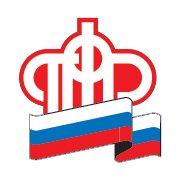 Российской Федерации в Боровичском районеНовгородской области (межрайонное)Срок перехода на банковскую карту «Мир» для пенсионеров продлен до 31 декабря           Банк России принял решение продлить срок перевода всех пенсионеров на банковские карты национальной платежной системы «Мир» до 31 декабря 2020 года.    В соответствии с законодательством* до 1 октября 2020 года должен был быть завершен полный переход граждан, получающих пенсии и иные социальные выплаты по линии ПФР, на карты «Мир».    Теперь только с 1 января 2021 года кредитные организации обязаны зачислять пенсии и иные социальные выплаты на банковские счета клиентов – получателей пенсий и иных социальных выплат, операции по которым осуществляются только с использованием карт «Мир».    Напомним, переход на национальную платежную систему осуществляется с 2017 года. С этого времени кредитные учреждения сразу производили выдачу пенсионерам карты "МИР" либо выдавали их при истечении срока действия карт других платежных систем. В настоящий момент большинство пенсионеров уже пользуются данной картой. Тем не менее, еще есть пенсионеры, использующие карты других платежных систем, этим гражданам необходимо заменить их на «МИР».    При смене реквизитов счета, необходимо предоставить актуальные данные в Пенсионный фонд. Для этого необходимо подать заявление в  Личном кабинете на сайте ПФР www.es.pfrf.ru, на портале госуслуг www.gosuslugi.ru или направить по почте, также обратиться с заявлением можно в клиентскую службу ПФР. Если же реквизиты счета остаются прежними, то информировать ПФР о переходе не нужно.    Важно! Требования по переходу на карту «Мир» не распространяются на пенсионеров, которые не пользуются банковскими картами и получают выплаты ПФР на счет банковского вклада (сберкнижку) либо через отделения почтовой связи. Для них полностью сохраняется прежний порядок. * Федеральный закон от 27 июня 2011 года № 161-ФЗ «О национальной платежной системе»